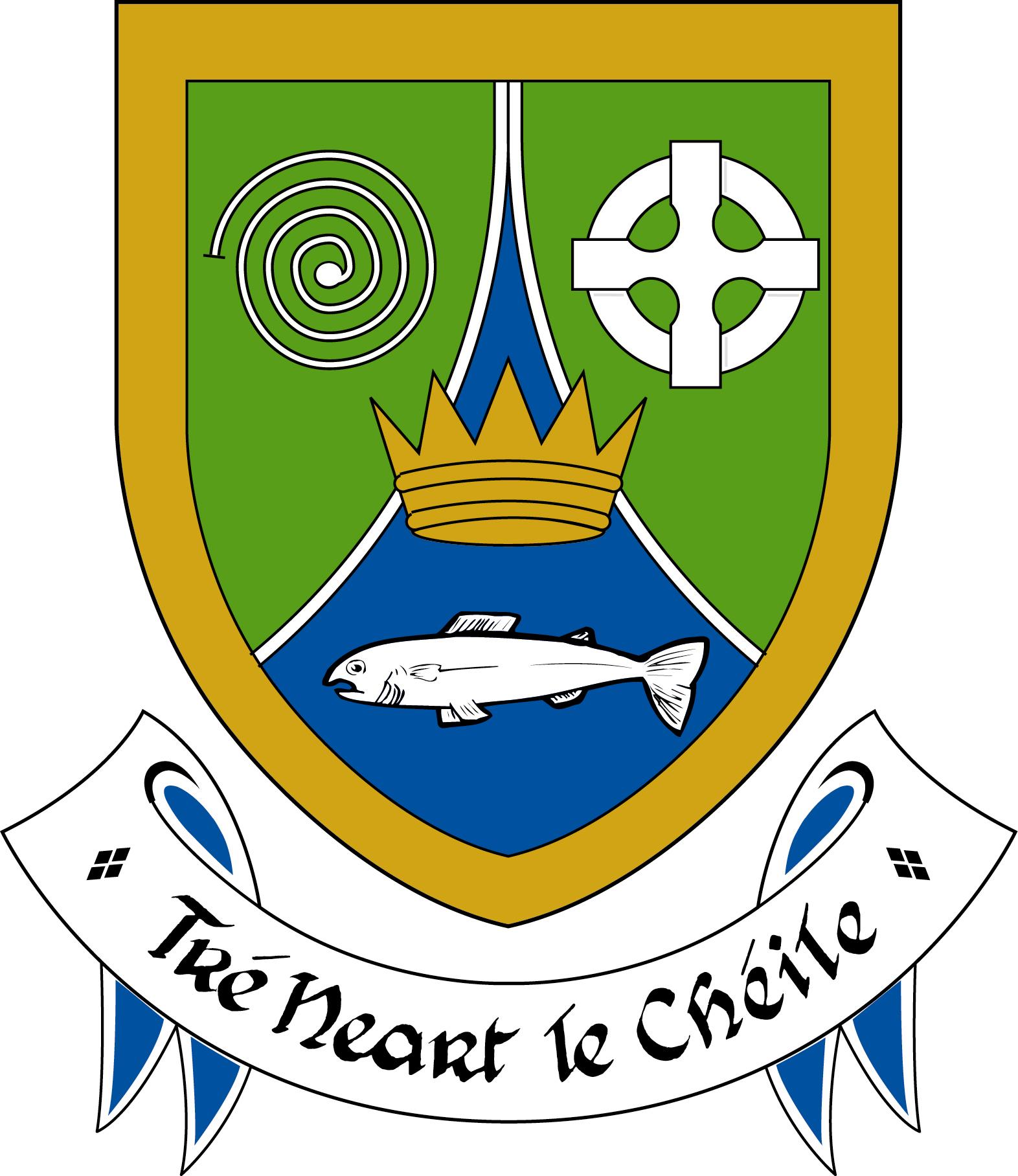 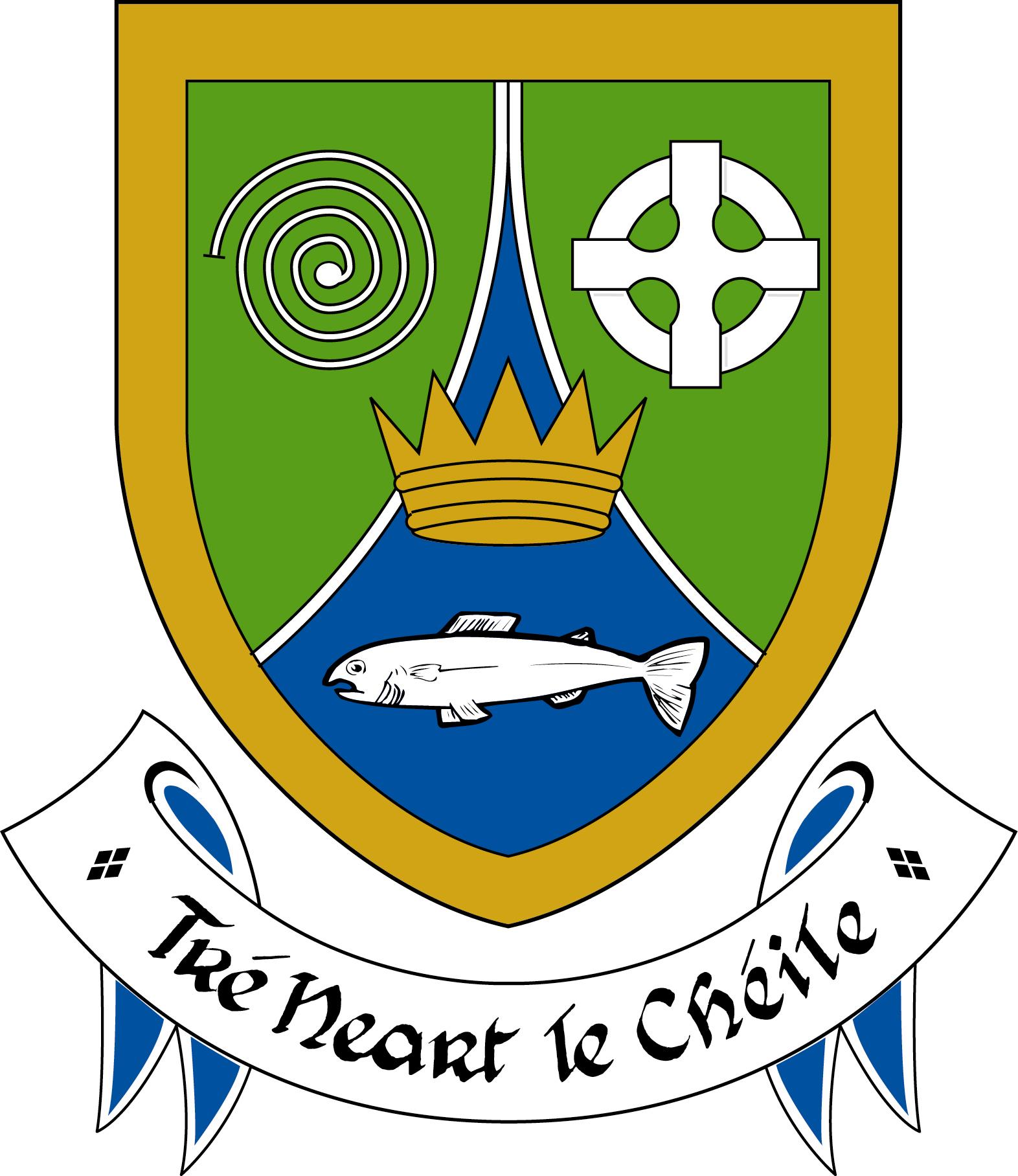 DANGEROUS SUBSTANCES (FLAMMABLE LIQUIDS AND FUELS RETAIL STORES) REGULATIONS, 2019SCHEDULE 2Form of Application for a first/amended/renewal of or transfer of a licence for a Retail Store or a Certificate of Operation for a Kerbside Retail Store.Applicant/Licensee/Owner or Operator: Name and address/registered office of the company, firm or person ………………………………………………………………………………………………………………………………………………………………………………………………………………………Location of the proposed retail store or current kerbside retail store: Address …………………………………………………………….County ……………………………………………………………...Place or Townland………………………………………………………………………Ordance Survey Map Reference……………………………………………………………………….Name of licensee/owner or operator (if application is for transfer of a licence or Certificate of Operation): …………………………………………………………………………..…………………………………………………………………………..Particulars of plans accompanying this application: ………………………………………………………………………….………………………………………………………………………….…………………………………………………………………………..Maximum quantity of Category or Categories of flammable liquids stored or to be stored at the store: Category 1:    ……………………… litres in container stores		    ……………………… litres in underground tanks                       ……………………… litres in above-ground tanksCategory 2:    ……………………… litres in container stores		    ……………………… litres in underground tanks                       ……………………… litres in above-ground tanksCategory 3:    ……………………… litres in container stores		    ……………………… litres in underground tanks                       ……………………… litres in above-ground tanksOther Fuels (State units of measurement): Name:	……………………… quantity in container stores		  ……………………… quantity in underground tanks                    ……………………… quantity in above-ground tanksName:	……………………… quantity in container stores		  ……………………… quantity in underground tanks                    ……………………… quantity in above-ground tanksName:	……………………… quantity in container stores		  ……………………… quantity in underground tanks                    ……………………… quantity in above-ground tanksThis licence/Certificate of Operation application must be accompanied by a risk assessment and drawings as laid out in Regulation 17 and Schedule 6 of the Dangerous Substances (Flammable Liquids and Fuels Retail Stores) Regulations, 2019. Remarks:I hereby certify that the information supplied above is true to the best of my knowledge and belief. Signature of applicant.......................................................................................................... Date of application......................................................................................................... Postal address of applicant........................................................................................................... .......................................................................................................................... 